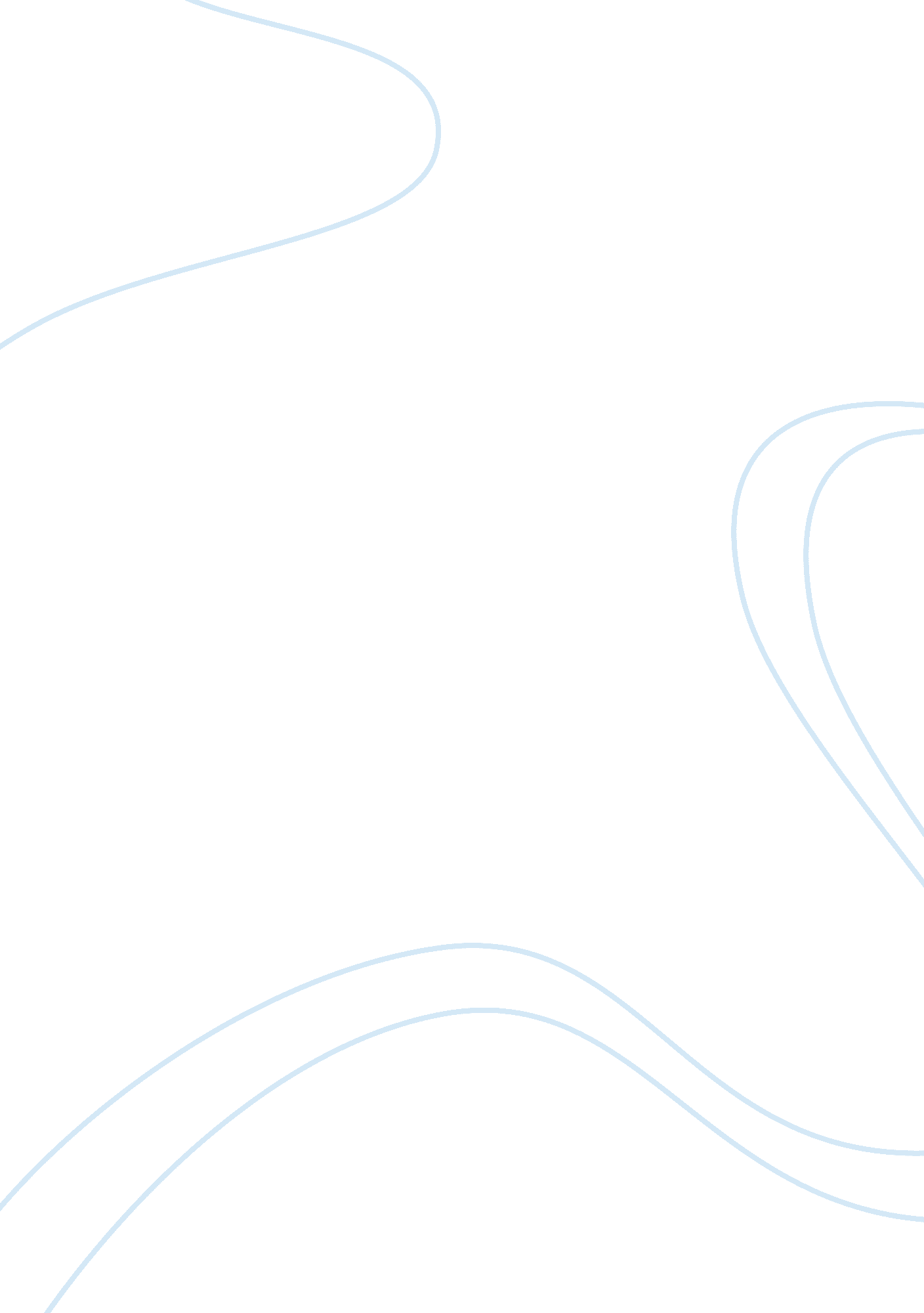 Earth science wk7Literature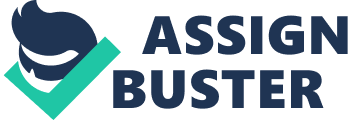 Earth Science This success story belongs to the time when the Empire Building in New York went green, one window after the other. It was amonumental task especially because it involved replacing each of the 6, 514 windows which amounted to more than 26, 000 panes of glass. The going green debated basically meant that the Empire State Building was ready for an overhaul. Since this is a very old structure, nothing of this stature has ever taken place. It has made people realize that almost anything is possible if the willpower is there. From an environmental perspective, it gives the commoners food for thought that if they apply themselves whole-heartedly towards the cause of the environment, there would be immense success for all and sundry. As the building earned a score of 90 out of 100 from the Environmental Protection Agency, it was only deemed as vital that the Empire State Building was given the cover that it required since it was built in 1930 with 102 stories (Hampson, 2010). 
The application of this case study can be made towards other skyscrapers as well since they echo one or the other ingredients of the environmental sciences. The need is to comprehend how successful the whole journey has been for the Empire State Building in its quest to go green and how it can be replicated to other buildings and structures in the future as well. This project thus brought interest within other high rise owners into the philosophy of going green for their buildings as well, which is a positive sign. 
Works Cited 
Hampson, Rick. Empire State Building goes green, one window at a time. USA Today, 2010. Web. 